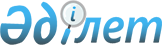 Қазақстан Республикасы Үкiметiнiң 1997 жылғы 1 тамыздағы N 1208 қаулысына өзгерiстер енгiзу туралы
					
			Күшін жойған
			
			
		
					Қазақстан Республикасы Үкiметiнiң қаулысы 1998 жылғы 24 наурыздағы N 258. Күші жойылды - Қазақстан Республикасы Үкіметінің 2021 жылғы 20 қазандағы № 755 қаулысымен
      Ескерту. Күші жойылды - ҚР Үкіметінің 20.10.2021 № 755 қаулысымен.
      Қазақстан Республикасының Үкiметi қаулы етедi: 
      "Инвестициялық жекешелендiру қорларының мәселелерi" туралы Қазақстан Республикасы Үкiметiнiң 1997 жылғы 1 тамыздағы N 1208 P971208_ қаулысына мынадай өзгерiстер енгiзiлсiн:
      Аталған қаулымен бекiтiлген Инвестициялық жекешелендiру қорларын қайта құру жөнiндегi шаралар жоспарының 11 және 14-тармақтарындағы "5 айдан кешiктiрмей", "6 айдан кешiктiрмей" деген сөздер, тиiсiнше "11 айдан кешiктiрмей", "12 айдан кешiктiрмей" деген сөздермен ауыстырылсын.
      Қазақстан Республикасының
      Премьер-Министрi
					© 2012. Қазақстан Республикасы Әділет министрлігінің «Қазақстан Республикасының Заңнама және құқықтық ақпарат институты» ШЖҚ РМК
				